不適切な服務管理監査（検査）実施年月日（委員：令和－年－月－日、事務局：令和元年11月18日）時間外等勤務実績の登録・確認の不備監査（検査）実施年月日（委員：令和－年－月－日、事務局：令和元年10月１日）非常勤職員の通勤に係る費用弁償の誤り監査（検査）実施年月日（委員：令和－年－月－日、事務局：令和元年10月８日）契約手続及び履行確認の不備　監査（検査）実施年月日（委員：令和－年－月－日、事務局：令和元年10月15日から同月17日まで）建設仮勘定の精算事務の不備　監査（検査）実施年月日（委員：令和－年－月－日、事務局：令和元年10月15日から同月17日まで）有効期間を経過した計量器の使用監査（検査）実施年月日（委員：令和－年－月－日、事務局：令和元年10月３日）時間外等勤務実績の登録・確認の不備監査（検査）実施年月日（委員：令和－年－月－日、事務局：令和元年12月10日）備品管理の不備監査（検査）実施年月日（委員：令和－年－月－日、事務局：令和元年11月22日）履行確認の不備監査（検査）実施年月日（委員：令和－年－月－日、事務局：令和元年10月30日）時間外等勤務実績の登録・確認の不備監査（検査）実施年月日（委員：令和－年－月－日、事務局：令和元年10月10日）譲渡前調査のより効率的な運用について　　　　　　　　　　　　　　　　　　　　　　　　　　　　　　　　　　　　　対象受検機関：動物愛護管理センター監査（検査）実施年月日（委員：令和元年12月４日、事務局：令和元年10月10日から同月16日まで）決裁遅延　　監査（検査）実施年月日（委員：令和－年－月－日、事務局：令和元年10月10日から同月16日まで）監査（検査）実施年月日（委員：令和－年－月－日、事務局：令和元年10月28日）管内旅費の支給事務の不備　監査（検査）実施年月日（委員：令和－年－月－日、事務局：令和元年10月10日から同月16日まで）管外旅費の支給事務の不備監査（検査）実施年月日（委員：令和－年－月－日、事務局：令和元年10月10日から同月16日まで）備品管理の不備監査（検査）実施年月日（委員：令和－年－月－日、事務局：令和元年10月10日から同月16日まで）産業廃棄物処理に係る事務手続の不備　　監査（検査）実施年月日（委員：令和－年－月－日、事務局：令和元年10月10日から同月16日まで）河川（親水施設）の安全対策について　　　　　　　　　　　　　　　　　　　　　　　　　　　　　　　　　　　　　　　　　　対象受検機関：枚方土木事務所監査（検査）実施年月日（委員：令和元年12月３日、事務局：令和元年10月31日）非常勤職員の年次休暇の不適切な管理監査（検査）実施年月日（委員：令和－年－月－日、事務局：令和２年１月22日）行政財産使用料徴収の不備監査（検査）実施年月日（委員：－年－月－日、事務局：令和元年11月11日）教育センターにおける教職員研修の効果測定について　　　　　　　　　　　　　　　　　　　　　　　　　　　　　　　　　　　　対象受検機関：教育センター監査（検査）実施年月日（委員：令和元年12月11日、事務局：令和元年10月30日）契約手続、履行確認及び支出手続の不備監査（検査）実施年月日（委員：令和－年－月－日、事務局：令和元年10月29日）経費支出手続の不備監査（検査）実施年月日（委員：令和－年－月－日、事務局：令和元年11月28日）行政財産使用料徴収の不備監査（検査）実施年月日（委員：令和－年－月－日、事務局：令和元年12月10日）通勤手当の誤り監査（検査）実施年月日（委員：令和－年－月－日、事務局：令和元年12月５日）　監査（検査）実施年月日（委員：令和－年－月－日、事務局：令和元年11月６日）　監査（検査）実施年月日（委員：令和－年－月－日、事務局：令和元年11月19日）不適切な服務管理監査（検査）実施年月日（委員：令和－年－月－日、事務局：令和元年10月31日）監査（検査）実施年月日（委員：令和－年－月－日、事務局：令和元年11月12日）監査（検査）実施年月日（委員：令和－年－月－日、事務局：令和元年11月６日）監査（検査）実施年月日（委員：令和－年－月－日、事務局：令和元年11月19日）不適切な服務管理及び管内旅費の支給事務の不備監査（検査）実施年月日（委員：令和－年－月－日、事務局：令和元年10月30日）時間外等勤務実績の登録・確認の不備監査（検査）実施年月日（委員：令和－年－月－日、事務局：令和元年10月30日）監査（検査）実施年月日（委員：令和－年－月－日、事務局：令和元年11月６日）公有財産台帳の登載誤り監査（検査）実施年月日（委員：令和－年－月－日、事務局：令和元年10月29日）監査（検査）実施年月日（委員：令和－年－月－日、事務局：令和元年11月６日）備品管理の不備監査（検査）実施年月日（委員：令和－年－月－日、事務局：令和元年10月24日）監査（検査）実施年月日（委員：令和－年－月－日、事務局：令和元年12月10日）監査（検査）実施年月日（委員：令和－年－月－日、事務局：令和元年11月６日）監査（検査）実施年月日（委員：令和－年－月－日、事務局：令和元年11月21日）印影印刷物の管理不備監査（検査）実施年月日（委員：令和－年－月－日、事務局：令和元年10月30日）監査（検査）実施年月日（委員：令和－年－月－日、事務局：令和元年12月10日）ハラスメント根絶に向けた取組について　　　　　　　　　　　　　　　　　　　　　　　　　　　　　　　　　対象受検機関：大阪府警察本部警務部警務課監査(検査)実施年月日(委員：令和元年11月22日、事務局：令和元年10月１日から同月25日まで)特殊詐欺対策について　　　　　　　　　　　　　　　　　　　　　　　　　　　　　　　　　　対象受検機関：大阪府警察本部生活安全部府民安全対策課監査(検査)実施年月日(委員：令和元年11月22日、事務局：令和元年10月１日から同月25日まで)契約手続の不備監査（検査）実施年月日（委員：令和－年－月－日、事務局：令和元年10月１日から同月25日まで）履行確認の不備監査（検査）実施年月日（委員：令和－年－月－日、事務局：令和元年10月１日から同月25日まで）決裁遅延監査（検査）実施年月日（委員：令和－年－月－日、事務局：令和元年10月１日から同月25日まで）監査（検査）実施年月日（委員：令和－年－月－日、事務局：令和元年10月１日から同月25日まで）監査（検査）実施年月日（委員：令和－年－月－日、事務局：令和元年10月１日から同月25日まで）監査（検査）実施年月日（委員：令和－年－月－日、事務局：令和元年10月１日から同月25日まで）監査（検査）実施年月日（委員：令和－年－月－日、事務局：令和元年10月１日から同月25日まで）監査（検査）実施年月日（委員：令和－年－月－日、事務局：令和元年10月１日から同月25日まで）行政財産使用料徴収の不備監査（検査）実施年月日（委員：令和－年－月－日、事務局：令和元年11月20日）管外旅費の支給事務の不備監査（検査）実施年月日（委員：令和－年－月－日、事務局：令和元年11月20日）対象受検機関検出事項是正を求める事項大阪自動車税事務所人間ドック等の受診に係る職務専念義務の免除について、受診終了後の勤務に服さなかった時間は年休取得の手続を行わなければならないが、全日にわたって職務専念義務が免除されていた。検出事項について、速やかに是正措置を講じるとともに、原因を確認し、所属のチェック体制を強化する等、再発防止に向け必要な措置を講じられたい。対象受検機関検出事項是正を求める事項泉南府税事務所職員が時間外勤務命令を受け時間外勤務を行った場合には、速やかに時間外勤務の実績の入力を行い、直接監督責任者は総務事務システムにより、職員の時間外勤務実績の入力漏れがないか確認しなければならないが、ともに当該行為を怠ったため、時間外勤務手当が支給されていないものがあった。　検出事項について、速やかに是正措置を講じるとともに、職員に対し、時間外勤務を行った場合には、速やかに時間外勤務の実績を入力するよう周知徹底し、直接監督責任者による確認を徹底することなどを通じ、適切な服務管理を行われたい。対象受検機関検出事項是正を求める事項中央府税事務所　一般職非常勤職員就業等規則第22条第４項では、通勤に係る費用弁償の額は、運賃、時間、距離等の事情に照らし最も経済的かつ合理的と認められるものとされているが、自宅最寄駅から勤務公署最寄駅までのうちＪＲの利用区間について、分割定期券額で算定されていなかったため、過払が生じていた。　速やかに是正措置を講じるとともに、今後は非常勤職員の通勤に係る費用弁償の認定事務について適正な事務処理を行われたい。対象受検機関検出事項是正を求める事項　日本万国博覧会記念公園事務所　契約金額が500万円以上の契約については、大阪府暴力団排除条例及び「大阪府暴力団排除条例の施行に伴う事業者からの『誓約書』の提出について」により、元請負人や下請負人等から暴力団員等でない旨の誓約書を提出させることとなっているが、大阪府立万国博覧会記念公園管理運営業務に係る第三者への委託契約について、下請負人から誓約書を徴取していなかった。　契約事務のルール等について周知徹底を図り、適正な事務処理を行われたい。対象受検機関検出事項是正を求める事項　日本万国博覧会記念公園事務所　平成26年度において、独立行政法人日本万国博覧会記念機構（以下「機構」という。）から日本万国博覧会記念公園事務所に資産の移管を行う際に、機構が実施した未完成工事等に係る経費については、建設仮勘定に計上した。　本件の内容を確認したところ、以下の５件については、平成30年度末までに工事が完了し、供用が開始されているにもかかわらず、建設仮勘定に計上されたままとなっていた。　当該建設仮勘定の金額については、精算等の処理を速やかに実施されたい。　また、建設仮勘定の精算時に、消費税相当額の取扱いを含め、適正な事務処理を行われたい。対象受検機関検出事項是正を求める事項修徳学院　寮父母が寮舎内の私室において、個人的に使用しているため負担すべき電気料金について、特定計量器により使用量を計量し、寮父母から負担金を徴収しているが、検定証印等の有効期間を経過した特定計量器を使用していた。　検出事項について、速やかに是正措置を講じるとともに、法令等に基づき、適正な事務処理を行われたい。対象受検機関検出事項是正を求める事項泉佐野保健所職員が時間外勤務命令を受け時間外勤務を行った場合には、速やかに時間外勤務の実績の入力を行い、直接監督責任者は総務事務システムにより、職員の時間外勤務実績の入力漏れがないか確認しなければならないが、ともに当該行為を怠ったため、時間外勤務手当が支給されていないものが43件あった。検出事項について、速やかに是正措置を講じるとともに、職員に対し、時間外勤務を行った場合には、速やかに時間外勤務の実績を入力するよう周知徹底し、直接監督責任者による確認を徹底することなどを通じ、適切な服務管理を行われたい。対象受検機関検出事項是正を求める事項四條畷保健所　下記の備品について、現物が確認できなかったものが備品出納簿に記載されていた。検出事項について現物が確認できない原因を特定し、速やかに是正措置を講じるとともに、法令等に基づき、適正な事務処理を行われたい。対象受検機関検出事項是正を求める事項計量検定所　下記の業務委託契約について、受注者において契約書で定める必要な帳簿が作成されていないにもかかわらず、当該業務が契約書及び仕様書に適合するものと認め、委託業務完了検査を行っていた。　定期検査業務及び計量証明検査業務並びに手数料の徴収事務に関する委託契約（37,855,840円）　・現金出納簿（契約書第１条第３項に定める「手数料等の徴収事務処理要領」様式第４号）　検出事項について、受注者に対し必要な帳簿を作成するよう求めるとともに、原因を確認し、所属のチェック体制を強化する等、再発防止に向け必要な措置を講じられたい。対象受検機関検出事項是正を求める事項北大阪高等職業技術専門校　職員が時間外勤務命令を受け時間外勤務を行った場合には、速やかに時間外勤務の実績の入力を行い、直接監督責任者は総務事務システムにより、職員の時間外勤務の確認入力をしなければならないが、ともに時間外勤務時間の確認を怠っているものが２件あった。　検出事項について、速やかに是正措置を講じるとともに、職員に対し、時間外勤務を行った場合には、速やかに正確な時間外勤務の実績を入力するよう周知徹底し、直接監督責任者は出退勤時刻と実績の確認を徹底するなど、適切な服務管理を行われたい。事務事業の概要検出事項改善を求める事項（意見）１　動物愛護管理センターについて　　人と動物が共生できる社会の実現の理念のもと、府民が動物を愛護する心を育むとともに、動物に関する正しい知識や理解を深める取組を進めるため、動物愛護管理行政を推進する拠点として設置（平成29年８月１日開所）　（主な事務）　　・動物愛護の普及啓発　・動物の相談、適正飼養等の指導　・動物の収容、引取り、返還及び譲渡　など２　動物の引取り及び譲渡について　　動物愛護管理センター（以下「センター」という。）では、動物の愛護及び管理に関する法律に基づき、動物の引取り及び引き取った動物の飼養を希望する者に譲渡する事業を実施している。３　大阪府における犬・猫等の収容状況について　　　　　　　　　　　　　　　　　　　　　　単位：頭数４　犬・猫の処分及び譲渡の状況について(1) 犬・猫の処分数と譲渡数の推移について　　・犬及び猫の収容数は５年間で大幅に減少（犬56％減少・猫70％減少）・犬及び猫の処分数は５年間で大幅に減少（犬73％減少・猫71％減少）　　・犬及び猫の返還及び譲渡率についても上昇（犬16.4％上昇・猫13.92％上昇）・譲渡先については、個人９割・団体１割　　　　　　　　　　　　　　　　　　　　　　単位：頭数　　　　　　　　　　　　　　　　　　　　　　　　単位：頭数(2) 犬・猫の譲渡手続について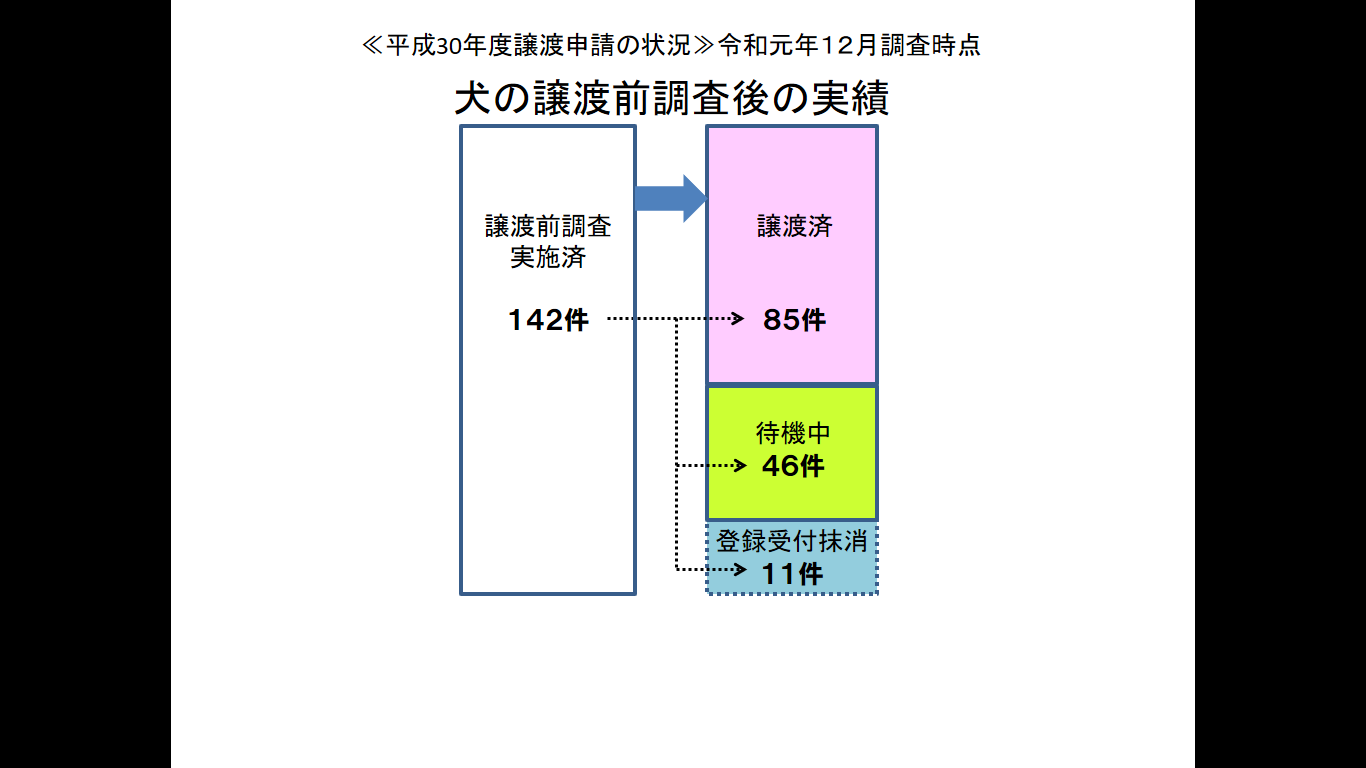 ５　譲渡前調査(1) 譲渡前調査について犬は多頭飼育や近隣苦情等が懸念されることから、犬の譲渡希望登録者に対し、マッチング前に家庭訪問による譲渡前調査を行っている。譲渡前調査では、飼養予定場所である自宅等へ職員２名が赴き、飼育環境等について確認（概ね30分程度）。不備等があれば併せて指導を実施している。(2) 譲渡前調査後の状況について調査実施後、同居家族の反対等の理由により、譲渡に至らないケースが発生している。平成30年度譲渡前調査実施142件のうち、11件が譲渡に至らず登録抹消となり、令和元年12月時点においても46件が７～19月間（平均13.2月間）待機状態となっている。なお、平成29年度以前の譲渡前調査実施後の状況について把握できていない。(3) センターがマッチング前に家庭訪問による譲渡前調査を行っている理由【センターの主張】・マッチング後に譲渡前調査を行い譲渡不適格者であった場合、譲渡希望者に行った譲渡前講習会及びマッチングが無駄になる。・マッチングを行った犬は、譲渡前調査が実施されるまでの間、譲渡対象外の待機状態になることから、万一譲渡不適格者となった場合、次のマッチングまでの間、待機状態になる。・環境省パンフレット「動物の適正譲渡における飼い主教育」の適正譲渡の流れにおいても、譲渡希望登録時点での家庭　訪問を例示しており、それに沿ったもの。大阪府内では堺市以外の全ての市町村がマッチング前に譲渡前調査を実施。・申請、譲渡前調査（飼養環境の確認）、講習会受講を完了した方を譲渡要件を満たす者として譲渡希望者登録している。・飼育予定場所の確認だけでなく、飼養ルールやマナー等の指導を譲渡前調査時に行っている。平成30年度に譲渡登録申請者宅の譲渡前調査を142件実施したが、85件については譲渡が行われたものの、11件は登録抹消となったほか、46件が７～19月間待機状態となっている。待機が長期間に及ぶと、申請者宅の状況が変化し、再度の調査が必要となる場合も考えられる。なお、平成29年度以前の譲渡登録申請者について、譲渡前調査が行われた件数、登録抹消となった件数等が把握されておらず、申請時に譲渡前調査を行うことが効率的・効果的であったかどうか検証されていない。現在行っている譲渡前調査について、経済性、効率性、有効性の観点から検証し、より効率的・効果的な運用方法について検討されたい。対象受検機関検出事項是正を求める事項動物愛護管理センター経費支出伺（支出負担行為）の決裁が業務開始後に行われているものが８件あった。また、８件の契約のうち６件については、請求日後に経費支出伺（支出負担行為）の決裁が行われていた。なお、下記１の決裁遅延（平成30年５月28日）判明後、同様事案の有無について確認されておらず、平成31年３月までの間に７件の決裁遅延が発生していた。１　契約名称：大阪府動物愛護管理センターで使用する小型・乗用・自家用車輌（１台）の賃貸借契約の締結及び経費の支出について(1)契約日　　：平成29年11月14日(2)履行期間　：平成30年４月１日から平成30年11月15日まで(3)負担行為額：259,200円(4)請求日　　：平成30年５月１日(5)経費支出伺の決裁日：平成30年５月28日(6)支出額　　：34,560円２　契約名称：旧動物管理指導所における機械警備に係る電話回線使用料の経費支出について(1)対象期間　：平成30年３月26日から平成30年３月31日まで(2)請求日　　：平成30年６月５日(3)経費支出伺の決裁日：平成30年７月31日(4)支出額　　：1,623円３　契約名称：平成30年度全国動物管理関係事業所協議会近畿ブロック会会費納入に係る経費の支出(1)履行期間　：平成30年４月１日から平成31年３月31日まで(2)請求日　　：平成30年７月27日(3)経費支出伺の決裁日：平成30年８月12日(4)支出額　　：2,000円４　契約名称：ゆうちょ銀行振込用紙による大阪府動物愛護管理基金への寄附に伴う手数料の支払いについて(1)契約日　　：平成30年９月１日(2)履行期間　：平成30年９月１日から平成31年３月31日まで(3)負担行為額：3,000円(4)請求日　　：平成30年10月10日(5)経費支出伺の決裁日：平成30年10月13日(6)支出額　　：30円５　契約名称：犬の回収及び運行管理業務委託契約の締結及び経費の支出について(1)契約日　　：平成30年４月１日(2)履行期間　：平成30年４月１日から平成31年３月31日まで (3)経費支出伺の決裁日：平成30年10月18日(4)負担行為額：4,263,840円６　契約名称：猫の回収及び運送業務委託契約の締結及び経費の支出命令について(1)契約日　　：平成30年４月１日(2)履行期間　：平成30年４月１日から平成31年３月31日まで (3)経費支出伺の決裁日：平成30年10月18日(4)負担行為額：4,598,100円７　契約名称：「大阪府職員の地方独立行政法人大阪府立環境農林水産総合研究所職員送迎バスの利用に関する覚書」の関する経費について(1)契約日　　：平成29年７月28日(2)履行期間　：平成30年４月１日から平成31年３月31日まで (3)負担行為額：3,320,352円(4)請求日　　：平成30年11月27日(5)経費支出伺の決裁日：平成30年11月30日(6)支出額　　：3,320,352円８　契約名称：動物愛護管理センター泉佐野支所に設置している浄化槽の保守点検業務委託に係る経費支出について(1)契約日　　：平成30年４月２日(2)履行期間　：平成30年４月１日から平成31年３月31日まで(3)請求日　　：平成31年３月５日(4)経費支出伺の決裁日：平成31年３月12日(5)支出額　　：36,720円検出事項について原因を確認し、所属のチェック体制を強化する等、再発防止に向け必要な措置を講じられたい。対象受検機関検出事項是正を求める事項家畜保健衛生所経費支出伺（支出負担行為）の決裁が、契約締結日後に行われていた。また、契約後にやむを得ない理由で支出負担行為の変更をするときは、変更経費支出伺書を作成し、事前に決裁を得なければならないが、変更経費支出伺書を作成せず、受注者からの請求後に行っているものがあった。経費支出伺の遅れ１　契約名称：家畜保健衛生所における自動ドアの修理(1)契約日　：平成30年４月23日(2)履行期間：平成30年４月23日から平成30年４月27日まで(3)検査日　：平成30年４月23日(4)経費支出伺の決裁日：平成30年４月25日(5)支出額　：75,600円２　契約名称：動物用多項目自動血球計数装置の修理(1)契約日　：平成30年５月23日(2)履行期間：平成30年５月23日から平成30年５月31日まで(3)検査日　：平成30年５月23日(4)経費支出伺の決裁日：平成30年５月28日(5)支出額　：31,104円３　契約名称：ウイルス検査室内における空調設備の修理(1)契約日　：平成30年７月19日(2)履行期間：平成30年７月19日(3)検査日　：平成30年７月19日(4)経費支出伺の決裁日：平成30年７月26日(5)支出額　：58,298円変更経費支出伺の遅れ１　契約名称：温水高圧洗浄機の修理(1)契約日　：平成30年４月26日(2)履行期間：平成30年４月26日から平成30年６月11日まで(3)当初の経費支出伺の決裁日：平成30年４月26日(4)変更経費支出伺の決裁日：平成30年６月12日(5)検査日　：平成30年５月31日(6)支出額　：1,879円検出事項について原因を確認し、所属のチェック体制を強化する等、再発防止に向け必要な措置を講じられたい。動物愛護管理センター管内出張について、システムに旅行命令を重複して登録し、そのまま承認された後、登録済みの誤った旅行命令の取消を忘れたため、二重登録のまま承認されたものがあった。また、旅費支出の際にチェックされず、そのまま決裁を行ったため、旅費が過払となっていた。検出事項について、速やかに是正措置を講じるとともに、法令等に基づき、適正な事務処理を行われたい。対象受検機関検出事項是正を求める事項動物愛護管理センター　大阪府財務規則第47条では、概算払をした旅費については、旅費の額が確定した後30日以内に、概算払を受けた者に精算させなければならないとされているにもかかわらず、精算が遅延しているものがあった。　検出事項について、概算払を受けた者に対し、精算の必要性にについて周知徹底するとともに、支出命令者による確認を徹底することなどを通じ、法令等に基づく適正な事務処理を行われたい。対象受検機関検出事項是正を求める事項動物愛護管理センター下記の備品について、現物が確認できなかったものが備品出納簿に記載されていた。　検出事項について、速やかに是正措置を講じるとともに、法令等に基づき、適正な事務処理を行われたい。対象受検機関検出事項是正を求める事項動物愛護管理センター産業廃棄物収集運搬委託契約及び産業廃棄物処分委託契約は、廃棄物の処理及び清掃に関する法律施行令に基づき、契約内容（数量等）を書面で締結しなければならない。下記の２件の契約については、当初の契約書締結後に委託する産業廃棄物の数量を変更することとなったにもかかわらず、それぞれの変更契約書の決裁と締結が、検査日後に行われていた。また、委託する産業廃棄物の数量の変更に伴い委託金額が増額となったが、経費支出変更伺書の決裁が、検査日後に行われていた。 １　感染性廃棄物収集運搬の委託契約(1)履行期間　：平成30年９月５日から平成31年３月31日まで(2)検査日　　：平成30年10月29日(3)変更経費支出伺及び変更契約書の決裁日：平成31年２月７日 (4)変更増額　：648円２　感染性廃棄物処分の委託契約(1)履行期間　：平成30年９月５日から平成31年３月31日まで(2)検査日　　：平成30年10月29日(3)変更経費支出伺及び変更契約書の決裁日：平成31年２月７日 (4)変更増額　：2,160円検出事項について原因を確認し、所属のチェック体制を強化する等、再発防止に向け必要な措置を講じられたい。事務事業の概要検出事項改善を求める事項（意見）１　枚方土木事務所管内の親水施設従前、河川管理は、洪水・高潮等による災害発生の防止、適正な利用、流水の正常な機能の維持を目的としてきた。しかし、平成９年に河川法が改正され、河川には豊かな自然環境を残し潤いのある生活環境の舞台としての役割が期待されるとして、河川環境の整備と保全が河川法の目的として追加された。これを受け整備された枚方土木事務所管内の親水施設※は、令和元年現在、下表のとおりである。※親水施設とは…川へのアクセス路、散策路・遊歩道、親水護岸など人と川との触れ合いの場を創出することを目的として設置された施設をいう。◎は入水可能なものを示す２　親水施設の安全対策枚方土木事務所等では、洪水・渇水等の流況の変化やこれらによる河床の洗掘や陥没等といった河川に内在する危険性を踏まえた上で、府民等が安心して河川を利用できるよう、次の安全対策に取り組んでいる。(1)看板の設置・「雨がふったら川に近づかないで」「水がふえたら川に入っちゃダメ」等と記載した看板を設置し、河川空間の危険性について注意喚起している。・看板の記載内容については、「増水」の危険性について示されたものが大半である。また、文字のみのものや文字数が多いものが見受けられる。・設置場所については、河川空間へと続く入口付近が多い。(2)親水施設の安全点検・毎年、ゴールデンウイーク前（気温が上昇し、子どもたちが河川に近づく機会が増加する前）に、管内の親水施設について、職員による注意喚起看板の設置状況及び親水施設の状況の点検を実施している。(3)地域住民等へ周知啓発イベントの実施①　水辺の楽校・毎年７月と８月に、天野川の枚方市域と交野市域の２箇所で、小学生とその保護者を対象に、川の楽しさと怖さの両方を学んでもらうこと等を目的とする「水辺の楽校」を実施し、「雨が降って増水した時には川には近づかない」「川底は一定ではなく、深掘れしているところもあるので注意が必要」等、川に関する注意点を説明している。・枚方市域では昨年、交野市域では今年・昨年と２年連続で、天候事情により中止となっている。②　淀川まるごと体験会・地域住民等が開催する「淀川まるごと体験会」において、水辺の楽校と同様の啓発活動を行っている。(4)教育委員会等への周知・啓発の依頼（本庁）・毎年、ゴールデンウイーク前に、教育委員会等に対し、学校等を通じて「河川には目に見えない深みがあり、浅いところであっても水難に遭うおそれがある」等の川の危険について周知するよう依頼文書を発出している。(5)府ホームページによる啓発（本庁）・河川愛護月間（７月）のＰＲページにおいて、河川は「大雨による急な増水などにより避難が遅れる、河川の深みに転落するなど、水難事故につながる」こともある等を記し、河川への理解を深め、安全に利用するよう周知している。３　高槻市芥川水難事故を踏まえた点検等令和元年９月７日、茨木土木事務所が管理する高槻市の芥川の親水施設の近くで、川遊びに来ていた小学生のきょうだい３人と祖父がくぼみ部分で溺れたとみられる死亡水難事故が発生した。本事故後、枚方土木事務所では、本庁河川室の指示を受け、次の調査等を実施していた。(1)親水施設等についての緊急調査調査時期　　　令和元年９月10日～９月13日調査項目　　　①注意喚起看板の設置状況、記載されている内容　　　②親水施設の損傷状況調査手法　　　職員による目視管内対象施設　６河川17施設調査結果　　　①看板については問題なし　②親水施設については、岡部川の階段において石張りの剥がれ（損傷）があった。（経過観察中）(2)親水施設以外の箇所についての点検調査時期　　令和元年10月１日～10月31日調査区間　　管理河川のうち、河川沿いを散策できる区間調査対象　　①既存の柵（フェンス、転落防止柵、門扉）　　　②看板調査手法　　職員による目視調査結果　　①柵については、枚方土木事務所管内において３河川７カ所において安全利用に支障のある個所があった。令和元年11月８日までに応急措置を、令和２年３月31日までに本復旧を完了予定②看板については、１河川１カ所において劣化等により表示が不明瞭な注意喚起看板があった。令和元年11月８日までに復旧を完了(3)その他（本庁）・本庁河川室において、教育委員会等への改めての周知・啓発の依頼（令和元年９月９日付け）が行われた。また、府ホームページ（啓発）の充実、看板の設置基準の策定等が予定されている。１　河川の危険性を示す看板の記載内容と設置場所・枚方土木事務所では、親水施設を利用する府民等へ向けて、河川の危険性を示す看板を設置している。しかし、その記載内容については、「増水」の危険性について示されたものが大半であり、文字のみのものや文字数が多いものが見受けられる。すなわち、くぼみ等の増水以外の河川の危険性について十分に周知や注意喚起がされているとは言い難い。また、表現について、危険判断能力や危険回避能力が小さい子ども等にも危険が十分伝わるよう配慮がされているとは言い難い。・また、設置場所について、増水による破損や流失を想定し、河川空間へと続く入口付近の側面の手すりや柵等に設置されているものが多い。このため、水際に設置した場合や、入口付近であっても利用者の進行方向（正面）に設置した場合と比較すると、見過されやすく、注意喚起効果は低いものとなっている。２　河川の危険性についての周知・啓発・毎年度、「水辺の楽校」等の地域住民等への周知啓発イベント等を行い、河川の危険性や注意点を説明することとしているが、枚方市域では昨年、交野市域では今年・昨年と２年連続で、天候事情により中止となっており、地域住民等に対する周知・啓発の実効性が確保されているとは言い難い。１　河川の危険性を示す看板の記載内容と設置場所・親水施設を利用する府民等へ向けて、河川の危険性を示す看板については、現場ごとに利用者視点に立った検証を行い、くぼみ等の増水以外の危険性についても十分に周知・注意喚起を図るとともに、より注意喚起効果が高まるよう表現や設置場所等を工夫されたい。２　河川の危険性についての周知・啓発・ハード面での取組には限界があることから、府民の安全・安心を確保するためには、河川には危険が内在することの周知・啓発が極めて重要であることに鑑みると、「水辺の楽校」が天候事情により、開催不能となった場合の代替措置について検討されたい。対象受検機関検出事項是正を求める事項収用委員会事務局非常勤職員の年次休暇については、任用の日から１年以上継続して勤務し、前年度の１年間の勤務日の日数の８割以上の日に出勤をした場合は、一般職非常勤職員就業等規則別表第２に掲げる日数を付与するものとされている。しかし、収用委員会事務局において、平成27年10月１日に任用し以降継続して勤務した非常勤職員に対し、平成30年４月１日に付与した年次休暇については、別表第２における「勤続勤務年数が２年以上３年未満」に該当することから12日とすべきところを０日としていた。検出事項について原因を確認し、所属のチェック体制を強化する等、再発防止に向け必要な措置を講じられたい。対象受検機関検出事項是正を求める事項池田土木事務所行政財産の使用料は、使用開始の日前に全部を納付させなければならないが、下記について、使用開始の日前に使用料が納付されていなかった。検出事項について原因を確認し、所属のチェック体制を強化する等、再発防止に向け必要な措置を講じられたい。事務事業の概要検出事項改善を求める事項（意見）1　教育センターでは、教職員の資質向上及び指導力向上を図るため、教職員のキャリアステージやそれぞれの職に応じて実施する｢①総合研修｣、さまざまな教育課題をテーマとした｢②課題別研修｣、教科指導等の専門性や授業力の向上を図る｢③授業力向上研修｣を実施している。２　研修の対象者府立学校・市町村立学校園・私立学校園・国立学校園の教職員　３　実施状況　４　研修の効果測定　　(1)　研修終了時におけるアンケート調査（実施対象：全研修）　（主な質問項目）　　　　　①　受講された研修はあなたの期待やニーズにこたえたものでしたか。　　　　　②　研修の内容は理解できたと思いますか。　　　　　③　研修の内容は充実していたと思いますか。　　　　　④　この研修で得たことを、今後の職務に生かすことができると思いますか。　　　　　⑤　この研修で得たことを、あなたの学校で報告したり、広めたりしたいと思いますか。　　(2)　「自己成長・確認シート」による受講者本人の自己評価（実施対象：初任者研修）　　　　小学校・中学校、高等学校、支援学校の初任者研修（４月～２月[約20回]）時において、「①授業づくり、②学級（ＨＲ）づくり、③子ども理解・生徒指導、④教員としての基礎的素養」の４つの領域ごとに８項目（計32項目）の視点を設定し、研修の前期、中間期、後期の年３回において、受講者本人が自己評価を行っている。(3)　研修最終回における振返り（実施対象：初任者・10年経験者研修）初任者研修及び10年経験者研修では、研修の最終回で１年間の研修について振り返る機会を設けている。(4)　研修課題の一環として行っている自己評価（実施対象：10年経験者等の中堅教諭等資質向上研修）法定研修のうち10年経験者等の中堅教諭等資質向上研修時においては「理論」「実践」「検証」の３回を１セットとした「ユニット型研修」を実施。受講者は、集合研修「理論」で学んだ内容を、所属の学校で「実践」し、その成果・課題をレポートにまとめ、再度、集合研修「検証」にて自己評価を行っている。　研修期間中及び研修終了時点において一定のアンケート調査等を実施しているが、これについては研修内容に対する感想（満足度）や自己評価にすぎず、研修により習得したスキル等を学校現場に持帰り「実践・活用」されているかについて把握されていない。　また、受講者が研修で学習した内容の理解度・習得度についても、把握されていない。　研修により習得したスキル等は学校現場において、児童・生徒等へ還元されるべきものである。このことから、研修の効果をより的確に把握するためには、研修で学習した内容の理解度・習得度の測定や研修終了時から一定期間経過した後における、学校現場での行動変容（スキルの活用実態等）が把握できる仕組みを検討するとともに、把握した測定結果等を分析・評価し、その成果を研修内容の改善・工夫に活用されたい。対象受検機関検出事項是正を求める事項今宮高等学校　下記の業務委託契約について、受注者から徴取した見積書に発行年月日の記載がなかった。また、契約書（仕様書）で定める必要な届出等が受注者からなされていなかった。さらに、請求書の原本を徴取することなく、支払手続を行っていた。委託名称　英語検定２級・準２級対策講座（550,560円）　・個人情報取扱作業責任者届（契約書第６条関係　特記仕様書Ⅱ個人情報取扱特記事項第３）　・授業計画書（契約書第８条及び仕様書10）　・業務報告書（契約書第13条第３項）　検出事項について原因を確認し、所属のチェック体制を強化する等、再発防止に向け必要な措置を講じられたい。対象受検機関検出事項是正を求める事項中津支援学校　下記の事業に係る講師謝礼（併せて講師に対して支給された旅費を含む。）の支出について、所得税の源泉徴収額に誤りがあった。　　　　　　　　　　　　　　　　　　　　　　　　　　　　　　　　 単位（円）　検出事項について、速やかに是正措置を講じるとともに、法令等に基づき、適正な事務処理を行われたい。対象受検機関検出事項是正を求める事項港南造形高等学校行政財産使用許可に係る使用料の徴収事務において、令和元年度分について、使用開始の日前（平成30年度末）までに使用料を徴収していないものがあった。行政財産使用料の徴収について、今後は法令等に基づく適正な事務処理を行われたい。対象受検機関検出事項是正を求める事項城東工科高等学校１　平成31年１月に３箇月分を支給した通勤手当について、病気休暇に伴い通勤しなかった期間のうち平成30年12月において通勤実績があるにもかかわらず、同月分の通勤手当を含めずに算出したため、手当支給額に誤りがあった。２　平成30年４月に６箇月分を支給した通勤手当について、病気休暇に伴い通勤しなかった期間の精算事務（戻入）が行われず、また同年６月に誤って必要のない追給を行い、過払となっていた。　検出事項について、速やかに是正措置を講じるとともに、その原因を確認し、所属のチェック体制の強化や通勤手当に関するルールの周知徹底を図ることなどにより、再発防止に向け必要な措置を講じられたい。対象受検機関検出事項是正を求める事項八尾支援学校平成30年度に支給した通勤手当について、病気休暇等により勤務実績のない月が発生したにもかかわらず、精算事務が行われていないものが２件あった。検出事項について、速やかに是正措置を講じるとともに、精算事務が行われなかった原因を確認し、所属のチェック体制の強化や通勤手当に関するルールの周知徹底を図ることなどにより、再発防止に向け必要な措置を講じられたい。対象受検機関検出事項是正を求める事項堺支援学校平成30年度に支給した通勤手当について、病気休暇等により勤務実績のない月が発生したにもかかわらず、精算事務が行われていないものが１件あった。検出事項について、速やかに是正措置を講じるとともに、精算事務が行われなかった原因を確認し、所属のチェック体制の強化や通勤手当に関するルールの周知徹底を図ることなどにより、再発防止に向け必要な措置を講じられたい。対象受検機関検出事項是正を求める事項和泉総合高等学校　30日以上病気休暇を取得した職員の復業に当たっては、安全衛生管理者である所属長は総括安全衛生管理者である教育次長に対し、大阪府立学校職員安全衛生管理規程第31条に基づく病者の報告等を行わなければならないが、報告がなされていないものが１件あった。　今後は、大阪府立学校職員安全衛生管理規程に基づき、適正な事務処理を行なわれたい。対象受検機関検出事項是正を求める事項堺聴覚支援学校人間ドック等の受診に係る職務専念義務の免除について、受診終了後の勤務に服さなかった時間は年休取得の手続を行わなければならないが、全日にわたって職務専念義務が免除されていた。検出事項について、速やかに是正措置を講じるとともに、原因を確認し、所属のチェック体制を強化する等、再発防止に向け必要な措置を講じられたい。対象受検機関検出事項是正を求める事項八尾支援学校30日以上病気休暇を取得した職員の復業に当たっては、安全衛生管理者である所属長は総括安全衛生管理者である教育次長に対し、大阪府立学校職員安全衛生管理規程第31条に基づく病者の報告等を行わなければならないが、報告がなされていないものが３件あった。今後は、大阪府立学校職員安全衛生管理規程に基づき、適正な事務処理を行なわれたい。対象受検機関検出事項是正を求める事項堺支援学校30日以上病気休暇等を取得した職員の復業に当たっては、安全衛生管理者である所属長は総括安全衛生管理者である教育次長に対し、大阪府立学校職員安全衛生管理規程第31条に基づく病者の報告等を行わなければならないが、報告がなされていないものが５件あった。今後は、大阪府立学校職員安全衛生管理規程に基づき、適正な事務処理を行なわれたい。対象受検機関検出事項是正を求める事項教育センター職員Ａの出勤簿を確認したところ、当該日において出退勤の記録がなかった。原因を調査すると、管内出張（宅発宅着）をしていたにもかかわらず、システム入力を怠っていたため、出退勤の記録が未入力であった。また旅費についても未払であった。速やかに未支給旅費額の追給措置を講じるとともに、再発防止のため、出張に係るシステムの取扱いについて職員に周知徹底すること、また、直接監督責任者による確認を徹底し、チェック体制の強化を図るなどの措置を講じられたい。対象受検機関検出事項是正を求める事項教育センター職員が時間外勤務命令を受け時間外勤務を行った場合には、速やかに時間外勤務の実績の入力を行い、直接監督責任者は総務事務システムにより、職員の時間外勤務実績の入力漏れがないか確認しなければならないが、ともに当該行為を怠ったため、時間外勤務手当が支給されていないものが２件あった。　検出事項について、速やかに是正措置を講じるとともに、職員に対し、時間外勤務を行った場合には、速やかに時間外勤務の実績を入力するよう周知徹底し、直接監督責任者による確認を徹底することなどを通じ、適切な服務管理を行われたい。対象受検機関検出事項是正を求める事項八尾支援学校職員が時間外勤務命令を受け時間外勤務を行った場合には、速やかに時間外勤務の実績の入力を行い、直接監督責任者は総務事務システムにより、職員の時間外勤務実績の入力漏れがないか確認しなければならないが、ともに当該行為を怠ったため、時間外勤務手当が支給されていないものが６件あった。　検出事項について、速やかに是正措置を講じるとともに、職員に対し、時間外勤務を行った場合には、速やかに時間外勤務の実績を入力するよう周知徹底し、直接監督責任者による確認を徹底することなどを通じ、適切な服務管理を行われたい。対象受検機関検出事項是正を求める事項今宮高等学校行政財産の使用許可について、公有財産台帳に登録していないもの及び更新登録を行っていないものがあった。※（注１）公有財産台帳では許可期間が、「平30.４.１～平31.３.31」のまま放置されていた。※（注２）公有財産台帳に登録記録が全くなかった。　検出事項について、速やかに公有財産台帳に登載するとともに、大阪府公有財産台帳等処理要領に基づき、適正な事務処理を行われたい。対象受検機関検出事項是正を求める事項八尾支援学校行政財産の使用許可について、公有財産台帳の更新登録を行っていなかった。※（注１）公有財産台帳では許可期間が、「平25.４.１～平30.３.31」のまま放置されていた。※（注２）公有財産台帳では許可期間が、「平29.４.１～平30.３.31」のまま放置されていた。　検出事項について、速やかに公有財産台帳に登載するとともに、大阪府公有財産台帳等処理要領に基づき、適正な事務処理を行われたい。対象受検機関検出事項是正を求める事項阿武野高等学校　平成31年３月27日付で寄付を受諾した、下記の備品について、備品出納簿に記載されていなかった。　検出事項について、速やかに是正措置を講じるとともに、今後は法令等に基づき、適正な事務処理を行われたい。対象受検機関検出事項是正を求める事項港南造形高等学校食堂業者に対して貸し付けている下記の物品について、貸付けの決定及び契約の締結に関する事務処理を行わずに貸付けを行っていた。検出事項について、速やかに是正措置を講じるとともに、法令等に基づき、適正な事務処理を行われたい。対象受検機関検出事項是正を求める事項八尾支援学校下記の備品について、備品出納簿に記載されていなかった。　検出事項について、速やかに是正措置を講じるとともに、法令等に基づき、適正な事務処理を行われたい。対象受検機関検出事項是正を求める事項吹田支援学校保管している備品のうち無作為に６件抽出し、備品ラベル貼付の有無を確認したところ、下記の４点について、備品ラベルが貼付されていなかった。検出事項について、速やかに是正措置を講じるとともに、保管しているその他の備品についても、改めて備品ラベル貼付の有無を確認し、法令等に基づき、適正な事務処理を行われたい。対象受検機関検出事項是正を求める事項堺東高等学校公印（学校長印）を印影印刷した生徒証について、受払簿等を作成しておらず、使用状況が明らかにされていなかった。・生徒証　700枚　検出事項について、速やかに是正措置を講じるとともに法令等に基づき、適正な事務処理を行われたい。対象受検機関検出事項是正を求める事項港南造形高等学校公印（学校長印）を印影印刷した生徒証について、受払簿等を作成しておらず、使用状況が明らかにされていなかった。・生徒証　700枚　検出事項について、速やかに是正措置を講じるとともに法令等に基づき、適正な事務処理を行われたい。事務事業の概要検出事項改善を求める事項(意見)１　ハラスメントに関する相談件数の推移（暦年比較）　 相談先の内訳　　 各所属　令和元:64件、平成30:78件、平成29:80件、平成28:53件、平成27:50件（令和元年８月末）　本部警務課　令和元:10件、平成30:10件、平成29:８件、平成28:10件、平成27:３件　　　その他　令和元:１件、平成30:３件、平成29:０件、平成28:３件、平成27:０件２　「大阪府警察ハラスメント対策要綱」とハラスメント対策推進体制について(1)「大阪府警察ハラスメント対策要綱」（平成27年１月施行、平成30年７月最終改正）　（目的）ハラスメントの防止及び排除のための措置並びにハラスメントに起因する問題が生じた場合における適切な対応に関し必要な事項を定めることにより、大阪府警察に勤務する職員がその能力を十分に発揮できるような良好な勤務環境を確保すること。　（対象）ハラスメント：他の職員の人格若しくは尊厳を害し、他の職員に精神的若しくは身体的に苦痛を与え、又は他の職員に不利益若しくは勤務意欲の低下をもたらす職員の不適切な言動（下記①から④まで）①セクシュアル・ハラスメント、②パワー・ハラスメント、③妊娠、出産、育児又は介護に関するハラスメント、④その他のハラスメント　（定めている事項）・不利益な取扱いの禁止、・職員の認識すべき基本的事項、・監督者の責務、・職員の責務、・ハラスメント対策推進体制、・相談等、・相談等への対応、・排除等の措置、・保秘(2)ハラスメント対策推進体制（本部）総括責任者（副本部長）→総括副責任者（警務部長）→推進責任者（警務課長）→推進担当者（警務課課長補佐）　（各所属）取扱責任者（所属長）→取扱副責任者（次長、副署長等）→取扱担当者（警部以上で取扱責任者が指定する者(警察署では総務課長)）→取扱補助者（※）（警部補以下で取扱責任者が指定する者(２人以上指定。複数の女性職員が配置されている所属にあっては、やむを得ない理由がある場合を除き１人以上は女性) )　　　　　（※）取扱補助者：相談しやすい体制づくりのため、平成30年８月より設置(3)取扱補助者の設置状況（令和元年８月現在）【各所属の状況（一例）】①本部所属　情報管理課：職員数169名（うち女性54名）　取扱補助者２名（うち女性１名）　教養課：　　職員数104名（うち女性19名）　取扱補助者５名（うち女性２名）②警察署　　　　曽根崎：　　職員数375名（うち女性63名）　取扱補助者２名（うち女性１名）　　　　鶴見：　　　職員数189名（うち女性24名）　取扱補助者７名（うち女性１名）　　　　八尾：　　　職員数370名（うち女性42名）　取扱補助者15名（うち女性２名）(4)取扱補助者の設置に関する考え方・勤務場所が複数か所に分かれているなどの所属ごとの事情に応じ、各所属の取扱責任者（所属長）の判断で設置・本部所属、警察署とも、職員数に応じた設置人数に関する基準なし。　（職員数に応じた設置基準を設けていない理由）職員に身近な相談窓口であることから、人物の適性等を考慮する必要があり、職員数に応じた設置基準を設けると制度自体が形骸化するおそれがある。　　・誰が取扱補助者であるかは、職員録に印が付されているため、閲覧すればわかるようになっている。(5）相談等とその対応　(6)ハラスメント対策推進体制の職員の視点に立った検証についてハラスメントの発生状況を検証した上で取扱補助者を新設し、相談しやすい環境づくりを行っており、現時点ではハラスメントの相談をしにくいという声は聞かれていないとして、利用者の視点に立った検証は行っていない。３　ハラスメント防止に向けた取組(1)指示・教養の実施・警視・警部昇任予定者研修、職場実習指導員研修等における講義・警察署での巡回教養・女性教養・各種専科・初任科・初任補修科での教養・ライフサイクルプラン研修・職員研修での教養・各所属での教養・ハラスメント理解度テスト（職員がハラスメントに関する正しい知識・理解を持つために平成30年６月に配信。受検は任意）(2)資料の作成・配布・大阪府警察ハラスメント対策ハンドブック（常時大阪府警察内ネットワーク掲載）・ハラスメント注意報（警務課随時発行）どのような行為がハラスメントになるのかの紹介、ハラスメントの認知件数・行為者の内訳等、ハラスメント防止に関する教養の推進、ハラスメント相談窓口の紹介など・監察だより（監察室随時発行）・所属教養推進月報・教養ＤＶＤ貸出(3)発生事例の共有・ハラスメント注意報(4)会議の実施・署長会議、副署長会議等における訓示・方面本部長会議、方面区内署長会議における検討(5)警務部長通達「パワー・ハラスメント防止に向けた取組について」及び監察室長通知「真に考えさせる教養（パワー・ハラスメント）の実施について」・目的：パワー・ハラスメントの発生事例を見ると、階級・世代間の考え方の隔たり等の問題が多く見受けられることから、アンケート及び小集団検討会を行い、階級、世代間の認識の違いを共有、理解させた上で活発な議論を行い、パワー・ハラスメントの防止を図る。・取組実施期間：平成31年３月13日から令和元年９月30日までの間・対象：全職員・取組１　パワー・ハラスメント、指導の在り方等に関する意識についてのアンケート（監察室へ報告）取組２　パワー・ハラスメントの事例検討による小集団検討会の実施考え方の世代間ギャップ、当事者間のコミュニケーション不足、相手に合わせた指導方法などを検討事項とし、警察官向けの事例３題、一般職員向けの事例１題により、小集団単位で検討を行う。・上記の取組１、２を踏まえ、所属ごとにパワー・ハラスメントの防止に向けた具体的対策を策定し、推進すること。１　平成30年８月より取扱補助者を設置したが、人物の適性等を考慮する必要があるとして、客観的な選任基準を設けることなく、配置人数は所属長に任されており、適正な配置となっているか検証が困難な状況にある。例えば、所属の人員数が大きい所属よりも小さい所属の取扱補助者数が多い場合や、同程度の職員数である所属でも取扱補助者数に大きな差が生じている。２　パワー・ハラスメントの防止に向けて、全職員を対象に警務部長通達に基づく教養（研修）が実施されたが、セクシュアル・ハラスメント等の他のハラスメントに関しては実施されていない。３　職員相談窓口については、大阪府警察ハラスメント対策要綱に基づき設置されているが、相談しやすい制度となっているかどうか、職員の視点に立った検証が行われていない。１　取扱補助者について、その養成に努めるとともに、所属の規模、業務の性質、男女比の配置状況等に対応した指定基準を設けられたい。２　全てのハラスメントの根絶に向けて、パワー・ハラスメントに加え、セクシュアル・ハラスメントなど他のハラスメントに関しても、認識の違いを共有し、一層の理解を深めるよう取り組まれたい。３　職員がハラスメントに関して相談しやすい制度となっているか、職員の視点に立った検証を実施されたい。事務事業の概要検出事項改善を求める事項(意見)１　大阪府における特殊詐欺の現状 (1)過去３年間の認知件数及び被害金額((　)内は対前年比)　　　　　　　（窃盗を含まない）(2)令和元年９月までの特殊詐欺発生状況　　　　　　　　　　　　　　　　　（窃盗を含む）２　特殊詐欺被害防止への取組について(1)大阪府警察での取組ア　おおさか特殊詐欺被害防止コールセンター事業（国の消費者行政推進事業交付金による事業（国庫100％））押収名簿やハローページなどを活用し、押収名簿登載者やアポ電（※１）多発地域の住民に対し、電話でリアルタイムな注意喚起や特殊詐欺の手口についての広報などを実施（※１アポ電：特殊詐欺の手口の一つで、家族構成や資産状況などを言葉巧みに尋ねる電話）（実績）各年８月１日から翌年３月31日(平成28年度は10月31日)まで実施（国交付金の交付決定手続等の関係で、各年度８月からの実施となっている。）　（※２完了件数：総架電件数のうち、応対した件数、留守番電話へ吹き込んだ件数、拒否された件数、架電不能の件数の合計）　（※３注意喚起実施件数：完了件数のうち、応対した件数、留守番電話へ吹き込んだ件数の合計）イ　その他の取組(ｱ)圧着式ハガキによる注意喚起(大阪府消費生活センターと連名で送付)押収名簿等登載者に対して、圧着式ハガキの送付により注意喚起を実施（平成30年度実績　25,000枚送付）(ｲ）特殊詐欺被害防止チラシ等作成警察署が行うキャンペーン、防犯教室、居宅訪問等を通じ、多発する手口に即してより理解しやすい広報啓発活動に活用（平成30年度実績　チラシ400,000枚、ポスター35,000枚）(ｳ)警察官による無人ＡＴＭ警戒府内の無人ＡＴＭ付近で警察官による集中的な警戒を実施(ｴ)警察官による戸別訪問交番・駐在所の警察官が、受け持ち区域内の高齢者宅などを訪問し特殊詐欺の手口や被害防止策などを教示(ｵ)各警察署での主な取組・高齢者が多数集う機会及び場所を利用した防犯教室の実施・金融機関、コンビニ、宅配事業者等と連携した水際防止対策・警ら用無線自動車の車載マイクを活用した特殊詐欺等犯罪被害防止に向けた防犯広報活動・防犯機能付き電話の設置促進(2) 特殊詐欺被害防止に向けた自治体との協定締結特殊詐欺被害防止対策における自治体との連携強化のため、府内警察署と地元自治体との協定締結を促進している。・令和元年11月時点で未締結の警察署：25署（未締結の自治体等：８市２町１村14政令市の区）　　　　吹田市、池田市、八尾市、松原市、柏原市、岸和田市、貝塚市、富田林市、太子町、河南町、千早赤阪村（大阪市）北区、都島区、此花区、中央区、西区、港区、城東区、天王寺区、東成区、阿倍野区、　　　　　住之江区、住吉区、西淀川区、東淀川区特殊詐欺被害防止対策における自治体との連携強化のため、府内警察署と地元自治体との協定締結を促進しようとしているが、令和元年11月時点で25警察署において未締結である。警察本部は、各警察署が自治体との特殊詐欺被害防止対策に関する協定締結が円滑に行われるよう、市長会・町村長会を通じるなどして働きかけを行われたい。対象受検機関検出事項是正を求める事項警察本部総務部装備課随意契約で、誤って価格検証の結果で不採用とすべき業者に発注してしまったことから、採用業者に支払うよりも高額の支払を行っていた。(1)契約名：自動車修繕(2)契約期間：平成30年７月６日から同月20日まで(3)支出額：63,385円　【参考】電話見積確認書より検出事項について原因を確認し、所属のチェック体制を強化する等、再発防止に向け必要な措置を講じられたい。対象受検機関検出事項是正を求める事項警察本部総務部施設課廃油収集運搬処分委託業務が、契約期間内に完了していなかった。(1)契約名：大阪府大阪水上警察署泉州警備派出所廃油収集運搬処分業務(2)契約期間：平成31年３月28日から同月29日まで(3)処分完了年月日：平成31年４月５日(4)支出額：43,200円検出事項について、再発防止に向け必要な対策を講じられたい。対象受検機関検出事項是正を求める事項警察本部　総務部　　会計課下記の契約について、経費支出伺書（支出負担行為）の変更の決裁が、出納整理期間に行われていた。契約名称：平成30年度大阪府警察学校で使用する電気の需給変更経費支出伺の起案日：平成31年４月17日(2)変更額：37,000円（増額）検出事項について原因を確認し、所属のチェック体制を強化する等、再発防止に向け必要な措置を講じられたい。対象受検機関検出事項是正を求める事項警察本部　総務部　　会計課下記の契約について、経費支出伺書（支出負担行為）の変更の決裁が、出納整理期間に行われていた。契約名称：平成30年８月～平成31年３月分総合訓練センターで使用する電気調達変更経費支出伺の起案日：平成31年４月９日(2)変更額：220,000円（増額）検出事項について原因を確認し、所属のチェック体制を強化する等、再発防止に向け必要な措置を講じられたい。対象受検機関検出事項是正を求める事項警察本部　総務部　　会計課下記の契約について、経費支出伺書（支出負担行為）の変更の決裁が、出納整理期間に行われていた。契約名称：平成30年度本部本庁舎で使用する電気調達変更経費支出伺の起案日：平成31年４月９日(2)変更額：810,000円（増額）検出事項について原因を確認し、所属のチェック体制を強化する等、再発防止に向け必要な措置を講じられたい。対象受検機関検出事項是正を求める事項警察本部総務部施設課経費支出伺（支出負担行為）の決裁が、契約締結日後に行われていた。契約名称：信号機修繕（亀井東交差点）(1)契約日：平成31年１月９日(2)工　期：平成31年１月９日から同年３月25日まで(3)経費支出伺の起案日：平成31年１月17日(4)支出額：2,376,000円検出事項について原因を確認し、所属のチェック体制を強化する等、再発防止に向け必要な措置を講じられたい。対象受検機関検出事項是正を求める事項警察本部総務部施設課経費支出伺（支出負担行為）の決裁が、検査日後に行われていた。契約名称：固定灯火標識修繕（八尾市山城町一丁目２番８先ほか）(1)契約日：平成30年７月３日(2)工　期：平成30年６月22日から同年７月11日まで(3)検査日：平成30年７月11日(4)経費支出伺の起案日：平成30年７月18日(5)支出額：103,140円検出事項について原因を確認し、所属のチェック体制を強化する等、再発防止に向け必要な措置を講じられたい。対象受検機関検出事項是正を求める事項警察本部総務部施設課経費支出伺（支出負担行為）の決裁が、検査日後に行われていた。契約名称：信号機修繕（御厨栄町１丁目交差点）(1)契約日：平成30年７月５日(2)工　期：平成30年７月１日から同月10日まで(3)検査日：平成30年７月10日(4)経費支出伺の起案日：平成30年７月30日(5)支出額：1,188,000円検出事項について原因を確認し、所属のチェック体制を強化する等、再発防止に向け必要な措置を講じられたい。対象受検機関検出事項是正を求める事項港警察署行政財産の使用料は、使用開始の日前に全部を納付させなければならないが、下記について、使用開始の日前に使用料を徴収していなかった。　検出事項について、行政財産使用料条例に基づき、適正な事務処理を行われたい。対象受検機関検出事項是正を求める事項港警察署　管外旅費について、資金交付依頼が遅れたために、旅費の支出が旅行日から４か月以上遅れているものがあった。　(1)出張先：東京都　(2)旅行命令発令日：平成30年９月７日　(3)出張期間：平成30年10月１日から同月２日まで　(4)復命書提出日：平成30年10月３日　(5)旅費支給額：29,540円　(6)人　　　　　　数：１人(7)資金交付依頼日：平成31年２月21日(8)精算報告書作成日：平成31年３月22日　検出事項について、適時・適正な管外旅費の支出に係る事務処理を行われたい。